Ksenia Lutsenko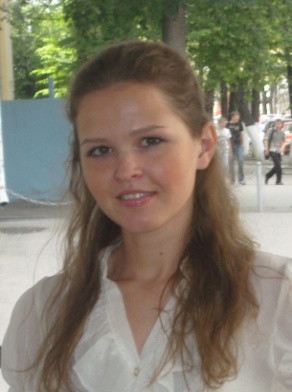 Tel: +7 921 3377190jobmail8@mail.ruPersonal information:I am a certified translator. I graduated from the State Linguistic University of Nizhny Novgorod with Master Degree in Linguistics and Intercultural Communications. I have experience in translation in different spheres: business, finance, sport, CV, gaming, video games, legal, certificates, newspaper articles, marketing, medical, patents, scientific, technical, software. I worked with websites and made translations for lighting magazine and translated psychology texts. Besides, I’m adaptable and flexible, well-organized planner and scheduler. I have good organizational and time-management skills.Education:  2005-2010 The State Linguistic University of Nizhny Novgorod, MSc in Linguistics, Intercultural CommunicationsLanguages: English proficient, Spanish Upper-IntermediateExperience:November/2010 - to the present time Manager, interpreter, “IQ Consultancy”, Saint-Petersburg  Duties: organizing the office layout and maintaining supplies of stationery and equipment; managing filing systems; translating and summarizing material from one language into another; arranging visits with foreign clients and potentially acting as interpreter; organizing meetings, minutes, agendas and travel details for overseas visits; liaising with clients, suppliers and other staff.09/2008-to the present timeTranslator-FreelanceDuties: Written translation from\to English, Spanish.Areas of expertise:Advertising 
Arts & Entertainment 
Banking 
Business 
Ecology 
Economics 
Education 
Finance 
Government 
Health 
History 
Journalism 
Philosophy 
Sociology 
Law 
Travel & tourism Computer skills: Microsoft Office (Word, Excel, PowerPoint, Access), Trados - proficient user.Hobbies: Learning foreign languages (at the current time I’m studying the Italian language), travelling, photography